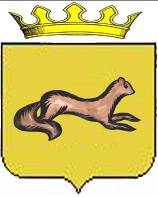 ГЛАВА ОБОЯНСКОГО РАЙОНАКУРСКОЙ ОБЛАСТИПОСТАНОВЛЕНИЕот 21.11.2019                                                                                                № 131        ОбояньО направлении на утверждение Представительным Собранием Обоянского района Курской области проекта решения В соответствии со ст. 144 Трудового кодекса Российской Федерации,  частью 2 статьи 53 Федерального Закона от 06.10.2003 №131-ФЗ «Об  общих принципах организации местного самоуправления в Российской Федерации» (с последующими  изменениями и дополнениями), а также в соответствии с Уставом муниципального района «Обоянский район» Курской области, ПОСТАНОВЛЯЮ:Направить для утверждения на Представительное Собрание Обоянского района Курской области проект решения «Об утверждении Положения по оплате труда работников муниципальных казенных, бюджетных учреждений культуры, подведомственных Управлению культуры, молодежной политики, физической культуры и спорта Администрации Обоянского района Курской области в новой редакции».Назначить ответственным за подготовку и представление данного проекта решения на заседание Представительного Собрания Обоянского района Курской области Начальника Управления культуры, молодежной политики, физической культуры и спорта Администрации Обоянского района Бесчетникова Б.И.Контроль исполнения настоящего постановления возложить на заместителя Главы Администрации Обоянского района – Управляющего делами Т.В. Бабаскину.Настоящее постановление вступает в силу со дня подписания.И.о. Главы  Обоянского  района                                                              В.И.ЧерныхБ.И. Бесчетников  (471-41)- 2-17-38                                                                                              ПРОЕКТПРЕДСТАВИТЕЛЬНОЕ СОБРАНИЕОбоянского РАЙОНА КУРСКОЙ ОБЛАСТИРЕШЕНИЕ_________  2019 года                                                                                  №  ______ г. ОбояньОб утверждении Положения по оплате труда работников муниципальных казенных, бюджетных учреждений культуры, подведомственных Управлению культуры, молодежной политики, физической культуры и спорта Администрации Обоянского района Курской области в новой редакцииВ соответствии со ст. 144 Трудового кодекса Российской Федерации, с частью 2 статьи 53 Федерального Закона  от 06.10.2003 года № 131 – ФЗ «Об общих принципах местного самоуправления в Российской Федерации» (с последующими изменениями и дополнениями), а также в соответствии с Уставом муниципального района «Обоянский район» Курской области Представительное Собрание Обоянского района Курской области  РЕШИЛО:1. Утвердить Положение по оплате труда работников муниципальных казенных, бюджетных учреждений культуры, подведомственных Управлению культуры, молодежной политики, физической культуры и спорта Администрации Обоянского района Курской области в новой редакции (Приложение №1);2. Признать утратившим силу решение Представительного Собрания Обоянского района Курской области от 24.04.2018 №4/26-III «Об утверждении Положения об оплате труда работников казенных, бюджетных учреждений культуры и иных учреждений, обеспечивающих деятельность учреждений культуры, подведомственных Управлению культуры, молодежной политики, физической культуры и спорта Администрации Обоянского района Курской области»;3. Настоящее решение вступает в силу со дня его официального опубликования, но не ранее 1 января 2020 г.Председатель Представительного СобранияОбоянского района Курской области                                         А. В. ЛукьянчиковГлава Обоянского района                                                                    В.Н.ЖилинПриложение №1
к решению Представительного Собрания Обоянского района Курской области
от _________________ №______Положение по  оплате труда работников муниципальных казенных, бюджетных учреждений культуры, подведомственных Управлению культуры, молодежной политики, физической культуры и спорта Администрации Обоянского района Курской области в новой редакцииI. Общие положения1. Настоящее Положение разработано в соответствии с действующим трудовым законодательством и включает в себя:- размеры окладов (должностных окладов) по профессиональным квалификационным группам квалификационным уровням; - условия осуществления  и размеры выплат компенсационного характера;- размеры повышающих коэффициентов к окладам, наименование и условия осуществления выплат стимулирующего характера устанавливаются в соответствии с перечнем видов выплат стимулирующего характера,  за счет всех источников финансирования, и критерии их установления;- условия оплаты труда руководителя учреждений, его заместителей.Настоящее Положение является основным документом для казенных учреждений и Примерным для бюджетных учреждений культуры.2. Системы оплата труда работников муниципальных казенных и бюджетных учреждений, подведомственных Управлению культуры, молодежной политики, физической культуры и спорта Администраци Обоянского района Курской области, включающие размеры окладов (должностных окладов), ставок заработной платы, выплаты компенсационного и стимулирующего  характера, устанавливаются коллективными договорами, соглашениями, локальными нормативными актами в соответствии с трудовым законодательством и иными нормативными правовыми актами Российской Федерации, Курской области и органами местного самоуправления, содержащими нормы трудового законодательства, а также настоящим Положением.3. Система оплаты труда работников устанавливается в соответствии с предусмотренным  Трудовым кодексом Российской Федерации (статья 144 Трудового кодекса Российской Федерации) с учетом:а) единого тарифно-квалификационного справочника работ и профессий  рабочих, единого квалификационного справочника должностей руководителей, специалистов и служащих или профессиональных стандартов;б)  государственных гарантий по оплате труда;в) выплат компенсационного характера;г) выплат  стимулирующего характера;д) рекомендации по установлению на федеральном, региональном и местном уровнях систем оплаты труда работников государственных и муниципальных учреждений, утвержденных Российской трехсторонней комиссии по регулированию социально-трудовых отношений;е) мнения представительного органа работников.4. Оплата труда работников, занятых по совместительству, а также на условиях неполного рабочего времени или неполной рабочей недели, производится пропорционально отработанному времени, в зависимости от выработки либо на других условиях, определенным трудовым договором. Определение размеров заработной платы по основной должности, а также по должности, занимаемой  в порядке совместительства, производится раздельно по каждой из должностей.5. Фонд оплаты труда в муниципальных учреждениях формируется:- в казенных учреждениях – в соответствии с объемом лимитов бюджетных обязательств местного бюджета, предусмотренных на оплату труда работников учреждений;- в бюджетных учреждениях – в соответствии с размером субсидий направленных на финансовое обеспечение выполнения муниципального задания, объемом средств поступающих от приносящей доход деятельности и иных источников.6.  Заработная плата каждого работника зависит от его квалификации, сложности выполняемой работы, количества и качества затраченного труда и максимальным размером не ограничивается, за исключением случаев, предусмотренных Трудовым кодексом Российской Федерации (статья 132 Трудового кодекса Российской Федерации).При этом заработная плата работников (без учета премий и иных выплат стимулирующего характера), не может  быть меньше заработной платы (без учета премий и иных выплат стимулирующего характера), выплачиваемой работникам до ее изменения, при условии сохранения объема трудовых (должностных) обязанностей работников и выполнения ими работ той же квалификации.7. Месячная заработная плата работника, полностью отработавшего за этот период норму рабочего времени и выполнявшего норму труда (трудовые обязанности), не может быть ниже минимального размера оплаты труда, установленного в соответствии с законодательством Российской Федерации.8. Штатное расписание Учреждения утверждается руководителем по согласованию с Учредителем, в ведении которого находится Учреждение, и включает в себя все должности служащих.При формировании штатного расписания рекомендуется применять типовые нормы с учетом имеющихся организационно-технических условий, а также предусматривать распределение установленной предельной штатной численности для обеспечения выполнения муниципального задания на оказание услуг (выполнение работ), относящихся к основным видам деятельности, предусмотренным Уставом.II. Порядок и условия оплаты труда работников, занимающихдолжности служащих9. Размеры окладов (должностных окладов) работников учреждения устанавливаются с учетом требований к профессиональной подготовке и уровню квалификации, необходимой для осуществления соответствующей профессиональной деятельности.По должностям служащих - на основе отнесения занимаемых ими должностей к следующим профессиональным квалификационным группам (далее - ПКГ):- работников культуры и искусства - утвержденным приказом Министерства здравоохранения и социального развития Российской Федерации от 31 августа 2007г. №570 «Об утверждении профессиональных квалификационных групп должностей работников культуры, искусства и кинематографии»;- руководителей, специалистов и служащих общеотраслевых должностей - утвержденным приказом Министерства здравоохранения и социального развития Российской Федерации от 29 мая . №247н «Об утверждении профессиональных квалификационных групп должностей руководителей, специалистов и служащих», а также ПКГ других отраслей, необходимых для выполнения целей и задач, определенных Уставом Учреждения  и выполнения муниципального задания, с учетом обеспечения дифференциации размеров окладов по должностям служащих, относимых к основному персоналу, и по общеотраслевым должностям.Размеры окладов работников муниципальных казенных и бюджетных учреждений подведомственных Управлению культуры, молодежной политики, физической культуры и спорта Администрации Обоянского района Курской области приведены в Приложении № 1.Оклады заместителей  устанавливаются на 20% ниже окладов соответствующих руководителей учреждений.10. Работникам учреждения, занимающих должности служащих, устанавливаются следующие повышающие коэффициенты к окладам: - повышающий коэффициент к окладу за квалификационную категорию;- персональный повышающий коэффициент к окладу;- повышающий коэффициент к окладу по учреждению (структурному подразделению);- повышающий коэффициент к окладу за профессиональное мастерство;- повышающий коэффициент к окладу по занимаемой должности;Решение о введении соответствующих норм принимается учреждением с учетом обеспечения указанных выплат финансовыми средствами. Размер выплат по повышающему коэффициенту к окладу определяется путем умножения размера оклада работника на повышающий коэффициент. Выплаты по повышающему коэффициенту к окладу носят стимулирующий характер.Повышающие коэффициенты к окладам устанавливаются на определенный период времени в течение соответствующего календарного года.Размеры и иные условия применения повышающих коэффициентов к окладам приведены в пунктах 10-14  настоящего раздела Положения.10.1. Повышающий коэффициент к окладу за квалификационную категорию устанавливается с целью стимулирования педагогических работников к качественному результату труда, профессиональному росту путем повышения профессиональной квалификации и компетентности. Решение о введении соответствующей нормы принимается учреждением с учетом обеспечения указанных выплат финансовыми средствами.Размеры повышающего коэффициента:10% – при наличии квалификационной категории на соответствие;15% – при наличии первой квалификационной категории;20% – при наличии высшей квалификационной категории.Применение повышающего коэффициента за наличие квалификационной категории не образует новый оклад и не учитывается при начислении иных стимулирующих и компенсационных выплат, устанавливаемых в процентном отношении к окладу.10.2. Выплаты стимулирующего характера устанавливаются в целях повышения мотивации работника учреждения к качественному труду и поощрения за результаты его труда. Стимулирующая надбавка в виде персонального повышающего коэффициента к окладу за эффективность деятельности устанавливается работнику за выполненную работу по итогам за отчетный период, с учетом выполнения установленных показателей критериев оценки эффективности труда. При установлении стимулирующей надбавки может учитываться как индивидуальный, так и коллективный результат труда. Решение об установлении персонального повышающего коэффициента к окладу и его размерах принимается учреждением самостоятельно с учетом обеспечения указанных выплат финансовыми средствами в пределах доли в фонде оплаты труда, выделенной на выплаты стимулирующего характера. Порядок, условия и размеры выплат стимулирующего характера устанавливаются коллективными договорами, соглашениями, локальными нормативными актами учреждения по согласованию с профсоюзной организацией. При отсутствии или недостатке соответствующих финансовых средств руководитель учреждения вправе уменьшить, приостановить или отменить выплаты стимулирующего характера.10.3. Повышающий коэффициент к окладу по учреждению (структурному подразделению) устанавливается специалистам и киномеханикам учреждений культуры, работающим в сельской местности и поселках городского типа. Размеры приведены в  Приложении № 2. Повышающий коэффициент к окладу по учреждению (структурному подразделению учреждения) не применяется к должностному окладу руководителя учреждения и окладам (должностным окладам) работников, у которых они определяются в    процентном отношении     к должностному окладу руководителя.Применение повышающего коэффициента к окладу по учреждению (структурному подразделению учреждения)  не образует новый оклад.10.4. Повышающий коэффициент к окладу за профессиональное мастерство устанавливаются с целью стимулирования работников замещающих должности служащих и устанавливаются в размере – 1,0 к должностному окладу.10.5. Повышающий коэффициент к окладу по занимаемой должности  устанавливается всем работникам, занимающим должности служащих, предусматривающие должностное категорирование.  Размеры повышающих  коэффициентов: - главный – 25%;- ведущий – 20%;- высшей категории - 15%;- первой категории -  10%;- второй категории – 5%;- третьей категории – 3%.Применение повышающего коэффициента к окладу по занимаемой должности не образует новый оклад и не учитывается при начислении иных стимулирующих и компенсационных выплат, устанавливаемых в процентном отношении к окладу.11. Выпускникам образовательных организаций в сфере культуры, окончивших их с отличием, поступившим на  работу в муниципальные учреждения культуры,  в течение первых трех лет работы в указанных учреждениях устанавливается персональный повышающий коэффициент к окладу в следующих размерах:- с высшим профессиональным образованием  – 25%;- со средним профессиональным образованием  – 20%.12. Работникам устанавливаются стимулирующие надбавки к окладу:- за стаж работы в отрасли культуры;- за почетные звания;Установление стимулирующих надбавок осуществляется по решению руководителя в пределах бюджетных ассигнований на оплату труда работников учреждения.12.1. Стимулирующая надбавка за стаж работы устанавливается работникам  в зависимости от общего количества лет, проработанных по аналогичным должностям (за исключением работников библиотек и клубных учреждений). Размеры (в процентах от оклада):- при стаже работы от 1 года до 5 лет – 10 %;- при стаже работы от 5 до 10 лет – 15 %;- при стаже работы от 10 до 15 лет – 20 %;- при стаже работы свыше 15 лет – 25 %.Работникам библиотек и клубных учреждений за стаж работы устанавливается в зависимости от общего количества лет, проработанных  в учреждениях культуры и искусства (государственных и (или) муниципальных). Размеры (в процентах от оклада):- при стаже работы от 1 года до 5 лет – 10 %;- при стаже работы от 5 до 10 лет – 15 %;- при стаже работы от 10 до 15 лет – 20 %;- при стаже работы свыше 15 лет – 25 %.12.2. Стимулирующая надбавка за качество выполняемых работ  устанавливается работникам, которым присвоено почетное звание по основному профилю профессиональной деятельности.Стимулирующая надбавка в сумме 10 000 (десять тысяч) рублей  за почетные звания «Народный артист Российской Федерации», «Народный художник Российской Федерации», «Заслуженный артист Российской Федерации», «Заслуженный художник Российской Федерации», «Заслуженный деятель искусств Российской Федерации», «Заслуженный работник культуры Российской Федерации», аналогичные звания в соответствии с законодательством СССР и РСФСР о государственных наградах и почетных званиях, а также награжденным орденами и медалями за заслуги в области культуры, но не имеющим вышеперечисленных званий.  Надбавка за качество выполняемых работ  устанавливается по одному из оснований, имеющему большее значение.  Работникам, занятым по совместительству, а также на условиях неполного рабочего времени, начисление надбавок производится пропорционально отработанному времени.13. С учетом условий труда работникам, занимающим должности служащих, устанавливаются выплаты компенсационного характера, предусмотренные разделом V настоящего Положения.14. Работникам, занимающим должности служащих, выплачиваются премии, предусмотренные разделом VI настоящего Положения.III. Условия оплаты труда руководителя учреждения и его заместителей20. Заработная плата руководителей учреждения включает в себя должностной оклад, компенсационные и стимулирующие выплаты и определяется в кратном размере от средней заработной платы работников основного персонала учреждения. Коэффициент кратности не может составлять более трех размеров указанной средней заработной платы.К основному персоналу учреждения относятся работники, непосредственно оказывающие услуги (выполняющие работы), направленные на достижение определенных уставом учреждения целей деятельности этого учреждения, а также их непосредственные руководители.При определении средней заработной платы работников учреждения суммы компенсаций за неиспользованный отпуск и пособий по временной нетрудоспособности в расчет не включаются.Показатели оценки эффективности и результативности деятельности руководителя учреждения устанавливаются главным распорядителем средств местного бюджета, в ведении которого находится учреждение.Размеры  должностных окладов  заместителей руководителя  учреждения устанавливаются на 20 процентов ниже должностного оклада руководителя.Выплаты компенсационного характера устанавливаются для руководителей учреждения, их заместителей в процентах к должностным окладам или в абсолютных размерах, если иное не установлено законодательством.Управление культуры, молодежной политики, физической культуры и спорта Администрации  Обоянского района Курской области, как главный распорядитель средств местного бюджета, в ведении которого находятся учреждения, устанавливает руководителям этих учреждений выплаты стимулирующего характера.Выплаты стимулирующего характера устанавливаются в целях повышения мотивации руководителя учреждения к качественному труду и поощрения за результаты его деятельности. Стимулирующая надбавка в виде персонального повышающего коэффициента к окладу за эффективность деятельности устанавливается руководителю за выполненную работу по итогам за отчетный период, с учетом выполнения установленных показателей критериев оценки эффективности труда. При установлении стимулирующей надбавки может учитываться как индивидуальный, так и коллективный результат труда. Решение об установлении персонального повышающего коэффициента к окладу и его размерах принимается коллегиальным органом (комиссией) Управления культуры, молодежной политики, физической культуры и спорта Администрации Обоянского района с учетом обеспечения указанных выплат финансовыми средствами в пределах доли в фонде оплаты труда, выделенной на выплаты стимулирующего характера. Порядок, условия и размеры выплат стимулирующего характера устанавливаются локальным нормативным актом Управления культуры, молодежной политики, физической культуры и спорта по согласованию с профсоюзной организацией.При отсутствии или недостатке соответствующих финансовых средств Учредитель вправе уменьшить, приостановить или отменить выплаты стимулирующего характера.21. С учетом условий труда руководителю учреждения и его заместителям устанавливаются выплаты компенсационного характера, предусмотренные разделом V настоящего  Положения.22. Премирование устанавливается руководителю учреждения с учетом результатов деятельности учреждения (в соответствии с критериями оценки и целевыми показателями эффективности работы учреждения)  в пределах фонда оплаты труда учреждения.Размеры премирования руководителя, порядок и критерии его выплаты ежегодно устанавливаются  Управлением культуры, молодежной политики, физической культуры и спорта Администрации  Обоянского района Курской области.23. Заместителям руководителя учреждения  устанавливаются  выплаты, предусмотренные разделом  II настоящего Положения24. Руководителям учреждений и его заместителям устанавливаются надбавки за стаж работы – в процентах от оклада в зависимости от   общего количества лет, проработанных по профессии:- при стаже работы от 1 года до 5 лет – 10 %;- при стаже работы от 5 до 10 лет – 15 %;- при стаже работы от 10 до 15 лет – 20 %;- при стаже работы свыше 15 лет – 25 %.25. Стимулирующая надбавка за качество выполняемых работ  устанавливается руководителям учреждений и их заместителям, которым присвоено почетное звание по основному профилю профессиональной деятельности.Стимулирующая надбавка в сумме 10 000 (десять тысяч) рублей  за почетные звания «Народный артист Российской Федерации», «Народный художник Российской Федерации», «Заслуженный артист Российской Федерации», «Заслуженный художник Российской Федерации», «Заслуженный деятель искусств Российской Федерации», «Заслуженный работник культуры Российской Федерации», аналогичные звания в соответствии с законодательством СССР и РСФСР о государственных наградах и почетных званиях, а также награжденным орденами и медалями за заслуги в области культуры, но не имеющим вышеперечисленных званий.  Надбавка за качество выполняемых работ  устанавливается по одному из оснований, имеющему большее значение.  IV. Порядок и условия установления выплат компенсационного характера26. Оплата труда работников учреждения, занятых на тяжелых работах, работах с вредными и (или)  опасными  условиями труда, производится в повышенном размере:26.1. В этих целях в соответствии с трудовым законодательством  работникам осуществляются следующие выплаты компенсационного характера:- за совмещение профессий (должностей); - за расширение зон обслуживания; - за увеличение объема работы или исполнение обязанностей временно отсутствующего работника без освобождения от работы, определенной трудовым договором;Размер доплаты и срок, на который она устанавливается, определяется по соглашению сторон трудового договора с учетом содержания и (или) объема дополнительной работы. - за работу с вредными и (или) опасными  условиями труда;- за работу в ночное время;- за работу в выходные и нерабочие праздничные дни;- за сверхурочную работу;26.2. Выплата работникам, занятым на  работах с вредными и (или) опасными  условиями труда  устанавливается в соответствии со статьей 147 Трудового кодекса Российской Федерации.  Размеры выплат  -  4 % от оклада. Если по итогам специальной оценки условий труда рабочее место признается безопасным, то указанная выплата снимается.26.3. Выплата за работу в ночное время устанавливается  в соответствии со статьей 154 Трудового кодекса Российской Федерации и постановлением Правительства  Российской Федерации  от 22 июля . №554 «О минимальном размере повышения оплаты труда за работу  в ночное время». Доплата за работу в ночное время производится работникам за каждый час работы в ночное время. Ночным считается время с 22 часов до 6 часов.  Размер доплаты - 20 процентов части оклада (должностного оклада) за час работы работника. Расчет части оклада (должностного оклада) за час работы определяется путем деления оклада (должностного оклада) работника на среднемесячное количество  рабочих часов в соответствующем календарном году.26.4. Оплата  за работу в выходные и нерабочие праздничные дни производится не менее одинарной дневной  или часовой ставки  (должностного оклада за день или час работы) сверх должностного оклада, если работа производилась в пределах месячной нормы рабочего времени, и в размере не менее двойной  дневной или часовой ставки (должностного оклада за день или час работы) сверх должностного оклада, если работа производилась сверх месячной нормы рабочего времени в соответствии со статьей 153Трудового кодекса Российской Федерации. Данные о продолжительности работы в выходные  и нерабочие праздничные дни отражаются в табелях учета рабочего времени.26.5. Оплата за сверхурочную работу производится в соответствии со статьей 152 Трудового кодекса Российской Федерации. Данные  о продолжительности  сверхурочной работы отражаются в табелях учета рабочего времени. Повышенная оплата за сверхурочную работу составляет за  первые два часа работы не менее полуторного размера, за  последующие часы – не менее двойного размера. V. Порядок и условия премирования работников учреждения27. В целях поощрения работников за выполненную работу в учреждении  устанавливаются следующие премии:- премия по итогам работы (за месяц, квартал, полугодие, год);  - премия за качество выполняемых работ.Премирование и размер премирования определяется по решению коллегиального органа (комиссии) учреждения, наделенного правом принятия решения о премии, в пределах бюджетных ассигнований на оплату труда работников учреждения.27.1. Премия по итогам работы за период (за месяц, квартал, полугодие, год) выплачивается с целью поощрения работников за общие результаты труда по итогам работы. Премия выплачивается в пределах имеющихся средств. Конкретный размер премии  определяется как в процентах к окладу (должностному окладу) работника, так и в абсолютном размере. 27.2. При премировании  за качество выполняемых работ учитывается:- успешное и добросовестное исполнение работником своих должностных обязанностей в соответствующем периоде;- инициатива, творчество и применение в работе современных форм и методов организации труда;- качественная подготовка и проведение мероприятий, связанных с уставной деятельностью учреждения;- выполнение порученной работы, связанной с обеспечением рабочего процесса или уставной деятельности учреждения;- качественная подготовка и своевременная сдача отчетности;- участие в течение месяца в выполнении важных работ и мероприятий.28. Руководители и работники учреждений, награжденные Почетными грамотами и Благодарностями Обоянского района и города Обоянь Курской области, а также иными видами наград, установленных законодательством Российской Федерации и Курской области, поощряются согласно Положениям о соответствующих видах наград.29. Премии, предусмотренные настоящим Положением, учитываются в составе средней заработной платы для исчисления пенсий, отпусков, пособий по временной нетрудоспособности и т.д.VI. Другие вопросы оплаты труда30. Индивидуальные условия оплаты труда (размер оклада, выплаты компенсационного и стимулирующего характера, а также условия их применения) определяются по соглашению сторон трудового договора.31. Индивидуальные условия оплаты труда отдельных работникам не должны быть хуже, чем условия работников по занимаемой ими должности (профессии рабочих), предусмотренные настоящим Положением.32. Из фонда оплаты труда учреждения руководителю, его заместителям,  работникам по занимаемой должности, рабочей профессии ежегодно выплачивается материальная помощь в размере одного должностного оклада. 33. В пределах средств выделенных учреждению на оплату труда, может выплачиваться материальная помощь руководителю, его заместителям, работникам по их письменному заявлению в размере одного должностного оклада, установленного на день её выплаты по занимаемой должности, рабочей профессии в следующих случаях: - за высокие показатели в работе и в связи с юбилейными датами работника (55, 60, 65 лет);- в связи с бракосочетанием работника;- при рождении ребенка;- при необходимости в лечении и восстановлении здоровья в связи с увечьем (ранением, производственной травмой, контузией), несчастным случаем, аварией, связанных с исполнением служебных обязанностей, подтверждаемых  соответствующими документами; - смертью близких родственников (родителей, детей, мужа, жены, родных братьев и сестер);- в связи с утратой и повреждением имущества в результате стихийного бедствия, пожара или иного несчастного случая;- руководителям, его заместителям  и  специалистам муниципальных учреждений культуры при выходе на пенсию по старости при стаже в сфере культуры 15 лет, выплачивается единовременное пособие в размере трех должностных окладов.Приложение № 1
к Положению по оплате труда работников
муниципальных казенных, бюджетных
учреждений культуры и учреждений,
подведомственных Управлению
культуры, молодежной политики,
физической культуры и спортаАдминистрации Обоянского районаКурской области
Размеры окладов работников муниципальных казенных, бюджетных учреждений культуры, подведомственных Управлению культуры, молодежной политики, физической культуры и спорта Администрации Обоянского района Курской областиПриложение № 2
к Положению по оплате труда работников
муниципальных казенных, бюджетных
учреждений культуры и учреждений,
подведомственных Управлению
культуры, молодежной политики,
физической культуры и спортаАдминистрации Обоянского районаКурской областиРазмер повышающего коэффициента к окладупо  учреждениямНаименованиеМинимальный должностной оклад, рублей   Должности отнесенные к ПКГ «Должности технических исполнителей и артистов вспомогательного состава»:Техник сцены3830Должности отнесенные к ПКГ «Должности работников культуры, искусства и кинематографии среднего звена»:Заведующий костюмерной, аккомпаниатор6103Должности отнесенные к ПКГ «Должности работников культуры, искусства и кинематографии ведущего звена»:Главный библиотекарь, ведущий библиотекарь; библиотекарь; главный библиограф; ведущий библиограф; методист библиотеки, (по клубной работе, по составлению кинопрограмм) клубного учреждения, дома народного творчества, центра народной культуры (культуры и досуга) и других аналогичных учреждений и организаций; методист; киномеханик; киномеханик-кинооператор; видеооператор, звукооператор, культорганизатор, ведущий дискотеки, светооператор, специалист по маркетингу библиотечных – информационных услуг, 8262Должности отнесенные к ПКГ «Должности руководящего состава учреждений культуры, искусства и кинематографии»:Руководитель музыкальной частью; заведующий отделом (сектором, филиалом) библиотеки, заведующая читальным залом библиотеки; режиссер любительского театра, студии (дирижер, балетмейстер, хормейстер); звукорежиссер; заведующий отделом (сектором, филиалом) дома (дворца) культуры, дома народного творчества, центра народной культуры (культуры и досуга) и других аналогичных учреждений и организаций; режиссер массовых представлений; руководитель клубного формирования – любительского объединения, студии, коллектива самодеятельного искусства, ансамбля, клуба по интересам; художественный руководитель, заведующий постановочной частью9554Профессиональная квалификационная группа «Общеотраслевые должности служащих первого уровня»:Первый квалификационный уровень: кассир билетный5453Профессиональная квалификационная группа «Общеотраслевые должности служащих второго уровня»:Первый квалификационный уровень: художник - оформитель4626Муниципальные казенные, бюджетные учреждения культуры, расположенные в сельской местности и поселках городского типа0,25